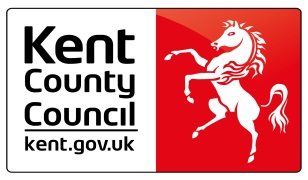 Assessor’s Name:      Assessor’s Name:      Assessor’s Name:      Client Name:      Client Name:      Client Name:      Client Name:      Client Name:       Swift ID:       Swift ID:       Swift ID:       Swift ID:      Date:     Date:     An adult's needs meet the eligibility criteria if (1.) they arise from or are related to a physical or mental impairment or illness, (2.) as a result the adult is unable to achieve two or more specified outcomes and (3.) as a consequence there is, or is likely to be, a SIGNIFICANT IMPACT on the adult's wellbeing.An adult's needs meet the eligibility criteria if (1.) they arise from or are related to a physical or mental impairment or illness, (2.) as a result the adult is unable to achieve two or more specified outcomes and (3.) as a consequence there is, or is likely to be, a SIGNIFICANT IMPACT on the adult's wellbeing.An adult's needs meet the eligibility criteria if (1.) they arise from or are related to a physical or mental impairment or illness, (2.) as a result the adult is unable to achieve two or more specified outcomes and (3.) as a consequence there is, or is likely to be, a SIGNIFICANT IMPACT on the adult's wellbeing.An adult's needs meet the eligibility criteria if (1.) they arise from or are related to a physical or mental impairment or illness, (2.) as a result the adult is unable to achieve two or more specified outcomes and (3.) as a consequence there is, or is likely to be, a SIGNIFICANT IMPACT on the adult's wellbeing.An adult's needs meet the eligibility criteria if (1.) they arise from or are related to a physical or mental impairment or illness, (2.) as a result the adult is unable to achieve two or more specified outcomes and (3.) as a consequence there is, or is likely to be, a SIGNIFICANT IMPACT on the adult's wellbeing.An adult's needs meet the eligibility criteria if (1.) they arise from or are related to a physical or mental impairment or illness, (2.) as a result the adult is unable to achieve two or more specified outcomes and (3.) as a consequence there is, or is likely to be, a SIGNIFICANT IMPACT on the adult's wellbeing.An adult's needs meet the eligibility criteria if (1.) they arise from or are related to a physical or mental impairment or illness, (2.) as a result the adult is unable to achieve two or more specified outcomes and (3.) as a consequence there is, or is likely to be, a SIGNIFICANT IMPACT on the adult's wellbeing.An adult's needs meet the eligibility criteria if (1.) they arise from or are related to a physical or mental impairment or illness, (2.) as a result the adult is unable to achieve two or more specified outcomes and (3.) as a consequence there is, or is likely to be, a SIGNIFICANT IMPACT on the adult's wellbeing.An adult's needs meet the eligibility criteria if (1.) they arise from or are related to a physical or mental impairment or illness, (2.) as a result the adult is unable to achieve two or more specified outcomes and (3.) as a consequence there is, or is likely to be, a SIGNIFICANT IMPACT on the adult's wellbeing.An adult's needs meet the eligibility criteria if (1.) they arise from or are related to a physical or mental impairment or illness, (2.) as a result the adult is unable to achieve two or more specified outcomes and (3.) as a consequence there is, or is likely to be, a SIGNIFICANT IMPACT on the adult's wellbeing.An adult's needs meet the eligibility criteria if (1.) they arise from or are related to a physical or mental impairment or illness, (2.) as a result the adult is unable to achieve two or more specified outcomes and (3.) as a consequence there is, or is likely to be, a SIGNIFICANT IMPACT on the adult's wellbeing.An adult's needs meet the eligibility criteria if (1.) they arise from or are related to a physical or mental impairment or illness, (2.) as a result the adult is unable to achieve two or more specified outcomes and (3.) as a consequence there is, or is likely to be, a SIGNIFICANT IMPACT on the adult's wellbeing.An adult's needs meet the eligibility criteria if (1.) they arise from or are related to a physical or mental impairment or illness, (2.) as a result the adult is unable to achieve two or more specified outcomes and (3.) as a consequence there is, or is likely to be, a SIGNIFICANT IMPACT on the adult's wellbeing.An adult's needs meet the eligibility criteria if (1.) they arise from or are related to a physical or mental impairment or illness, (2.) as a result the adult is unable to achieve two or more specified outcomes and (3.) as a consequence there is, or is likely to be, a SIGNIFICANT IMPACT on the adult's wellbeing.1.  Do the needs arise from or are related to a physical or mental impairment, sensory, learning or cognitive disabilities or illnesses substance abuse or brain injury?   Yes    No    Give details:      1.  Do the needs arise from or are related to a physical or mental impairment, sensory, learning or cognitive disabilities or illnesses substance abuse or brain injury?   Yes    No    Give details:      1.  Do the needs arise from or are related to a physical or mental impairment, sensory, learning or cognitive disabilities or illnesses substance abuse or brain injury?   Yes    No    Give details:      1.  Do the needs arise from or are related to a physical or mental impairment, sensory, learning or cognitive disabilities or illnesses substance abuse or brain injury?   Yes    No    Give details:      1.  Do the needs arise from or are related to a physical or mental impairment, sensory, learning or cognitive disabilities or illnesses substance abuse or brain injury?   Yes    No    Give details:      1.  Do the needs arise from or are related to a physical or mental impairment, sensory, learning or cognitive disabilities or illnesses substance abuse or brain injury?   Yes    No    Give details:      1.  Do the needs arise from or are related to a physical or mental impairment, sensory, learning or cognitive disabilities or illnesses substance abuse or brain injury?   Yes    No    Give details:      1.  Do the needs arise from or are related to a physical or mental impairment, sensory, learning or cognitive disabilities or illnesses substance abuse or brain injury?   Yes    No    Give details:      1.  Do the needs arise from or are related to a physical or mental impairment, sensory, learning or cognitive disabilities or illnesses substance abuse or brain injury?   Yes    No    Give details:      1.  Do the needs arise from or are related to a physical or mental impairment, sensory, learning or cognitive disabilities or illnesses substance abuse or brain injury?   Yes    No    Give details:      1.  Do the needs arise from or are related to a physical or mental impairment, sensory, learning or cognitive disabilities or illnesses substance abuse or brain injury?   Yes    No    Give details:      1.  Do the needs arise from or are related to a physical or mental impairment, sensory, learning or cognitive disabilities or illnesses substance abuse or brain injury?   Yes    No    Give details:      1.  Do the needs arise from or are related to a physical or mental impairment, sensory, learning or cognitive disabilities or illnesses substance abuse or brain injury?   Yes    No    Give details:      1.  Do the needs arise from or are related to a physical or mental impairment, sensory, learning or cognitive disabilities or illnesses substance abuse or brain injury?   Yes    No    Give details:      2.  The effect of the adult’s needs is that the adult is unable to achieve 2 or more of the specified outcomes. A. Managing and maintaining nutritionB. Maintaining personal hygieneB. Maintaining personal hygieneC. Managing toilet needsD. Being appropriately clothedE. Being able to make use of the adult's home safelyF. Maintaining a habitable home environmentF. Maintaining a habitable home environmentG. Developing and maintaining family or other personal relationshipsH. Accessing and engaging in work, training, education or volunteeringI. Making use of necessary facilities or services in the local community including public transport, and recreational facilities or servicesI. Making use of necessary facilities or services in the local community including public transport, and recreational facilities or servicesJ. Carrying out any caring responsibilities the adult has for a childa. Is unable to achieve it without assistance.b. Is able to achieve it without assistance but doing so causes the adult significant pain, distress or anxiety.c. Is able to achieve it without assistance but doing so endangers or is likely to endanger the health or safety of the adult, or of others.d. Is able to achieve it without assistance but takes significantly longer than would normally be expected.3.  As a consequence of not being able to achieve 2 or more of the outcomes, is there or is there likely to be a significant impact on the adult’s wellbeing?  GIVE REASONS